Purpose of this Equipment:  To provide a sink for quick cleaning and rinsing food products prior to merchandising.Federal Supply Class:  4510General Operating Specifications:Dimensions: 4S01-L:  Sink compartment with attached drain board to the left (as you stand in front of the sink). Approximately 54 inches long by 31 inches wide.      4S01-D:  Sink compartment with attached drain boards (right and left). Approximately 74 inches long by 31 inches wide.4S01-R:  Sink compartment with attached drain board to the right (as you stand in front of the sink).  Approximately 54 inches long by 31 inches wide. Basin:  Minimum 24 inches by 24 inches square (coved corners), 14 inches deep.  Dimensional sizes may vary plus or minus 1 inch.Drain Board: Minimum 24 inches long by 31 inches wide. Dimensional size may vary by plus or minus 2 inches. Salient Characteristics that shall be provided:Sink bowl compartment with waste drain, drain plug, and overflow.  Minimum 14 gauge, 304 stainless steel with satin finish.Rolled edges on sink rims.Stainless steel legs with minimum 1 inch height adjustable stainless steel bullet feet.Faucet with integrated gooseneck hose sprayer.Spring action type gooseneck hand-held spray hose unit with wall mount bracket to stabilize the gooseneck unit.Sink backsplash to be between 10 and 13 inches high.Sink working height from 35 to 38 inches above finished floor.Must accommodate 1/2 inch piping on 8 inch center for hot and cold water connections.Waste drains are 1 1/2” IPS stainless steel basket type, located in center of sink bowl, and are included.Industry Standards / Requirement(s):Industry Standards:  National Sanitation Foundation (NSF) certification.Warranty period: Shall be for (1) year from date of delivery against defective material and workmanship and shall include parts, service and labor.Information Technology Requirements:   N / AColor Requirement(s):  N / AElectrical Requirements:   N / AStandard Contractor Requirements:Must be shipped ready to assemble, make utility connections and use.Information to be provided by the Contractor to the commissary at the time of delivery:Commercial Warranty and Point of Contact for Warranty Service.Installation and Operating InstructionsParts ListMaintenance Sustainability Requirements: Continued parts support is required for the projected life cycle of the equipment plus 5 years.Special Coordinating / Safety Instructions:  N / ASTORE ORDER REQUESTSTORE NAME: __________________________    DODAAC: ____________________QUANTITY: _____ (each) 4S01-L ____ (each) 4S01-R ____ (each) 4S01 - D  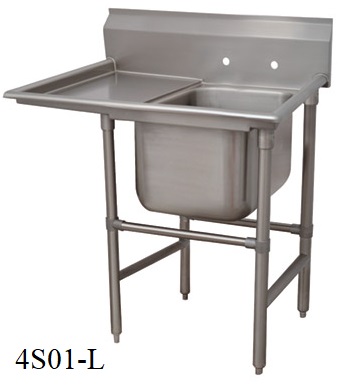 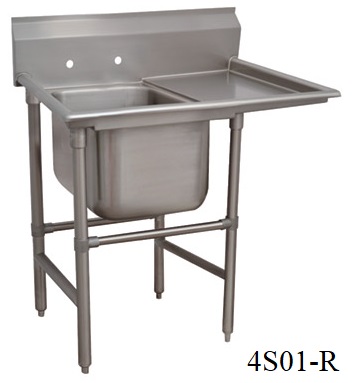 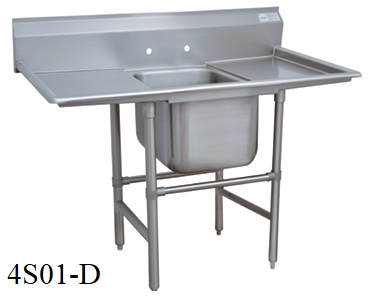 